I  ТестированиеВыберите один или несколько правильных ответов:1. ОСНОВНОЙ МАТЕРИАЛ ЕСТЕСТВЕННОГО ОТБОРА ЭТО:1) пролиферация;2) мутация;3) дегенерация;4) акселерация;5) адаптация2. К признакам с непрерывной изменчивостью относится1) система тканевой специфичности HLA2) система групп крови3) система кислой фосфотазы эритроцитов4) морфология мягких тканей лица5) цвет кожи3. самостоятельная складка, прикрывающая внутренний угол глаза1) складка верхнего века2) порион3) эпикантус4) складка нижнего века5) назион4. признаки с дискретной изменчивостью1) пигментация кожных покровов2) система групп крови АВ03)пигментация волос4) волосяной покров5) система гаптоглобина5. АНТРОПОЛОГИЧЕСКИЙ ПРИЗНАК, КОТОРЫЙ ТОЧНО ИЗМЕРИТЬ НЕВОЗМОЖНО ИЛИ НЕЦЕЛЕСООБРАЗНО, НАЗЫВАЕТСЯдискретно варьирующимноминальнымметрическимпорядковымантропологическимII  Теоретическая часть1.Выберите верное утверждение:Стабилизирующий отбор направлен на поддержание в популяциях среднего, ранее сложившегося значения признака или свойства. Он действует при изменяющихся условиях внешней среды. Движущий - это отбор, определяющий сдвиг среднего значения признака в популяции. Эта форма отбора возникает при изменении условий существования и приводит к установлению новой нормы взамен ранее существующей.Дизруптивным отбором  называют отбор, идущий одновременно в пользу одного уклоняющегося варианта против особи с промежуточным значением признака. Эта форма отбора возникает в случаях, когда ни одна из групп генотипов не получает решающего преимущества в борьбе за существование из-за разнообразия условий, одновременно встречающихся на одной территории. 2. Установите соответствиеПризнаки с непрерывной                                а) длина телаизменчивостью                                                б) белки кровиПризнаки с дискретной                                   в) цвет глазизменчивостью                                                г) пигментация                                                                          д) резус-фактор                                                                          е) цветочувствительность3.Решите задачу:Пометили 928 домовых мышей алюминиевыми кольцами. Только 189 поймали в тех же скирдах, где произвели окольцевание.Вопрос 1: Чем объясняется резкое снижение количества особей?Вопрос 2: Как влияет данный процесс на популяцию?4.Дайте ответы на следующие вопросы:Своими словами (кратко) опишите следующие понятия, выделяя их главные отличительные черты. Приведите примеры.Популяция - ________________________________________________________________Этнос - _____________________________________________________________________ Народ - _____________________________________________________________________Раса - _______________________________________________________________________Биологическая выборка - _______________________________________________________2. Какое из этих понятий включает в себя большее количество людей, какое наименьшее? Объясните Вашу точку зрения. ________________________________________________3. В чем заключается разница между адаптацией на генотипическом уровне и быстрыми приспособительными фенотипическими реакциями? ______________________________III Практическая часть: Дайте названия папиллярных линий рельефа кожного покрова: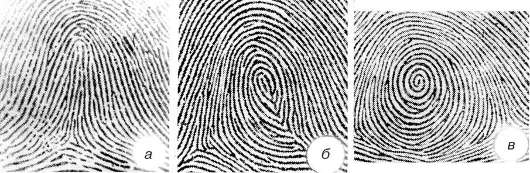 а - __________________________б - __________________________в - __________________________Опишите свои признаки изменчивости по соответствующему плану.  1. Пигментация кожных покровов.1) цвет кожи - ______________________ 2) цвет волос - ______________________3) цвет глаз - _______________________2. Волосяной покров. Степень развития бороды - ____________________________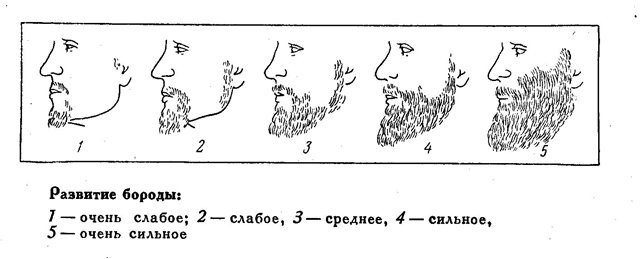 Рис. 1. Степени развития бороды: 1 – очень слабое, 2 – слабое, 3 – среднее, 4 – сильное, 5 – очень сильное3. Тип волос - _______________________________4. Морфология мягких тканей лицаа) Область глаз - ___________________________________________________________Рис. Складка верхнего века и эпикантус: а – складки и эпикантуса нет; б – складка развита сильно, эпикантуса нет; в – складка развита сильно, эпикантус – слабо; г – складка и эпикантус развиты сильноб) Область носа_____________________________________________________________________________Варианты формы спинки и основания носа (А) и комбинации положения кончика и основания носа (В)А В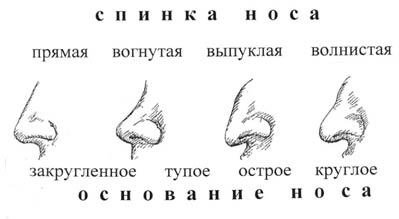 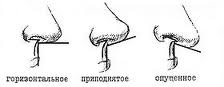 Высота переносья (А), профиля спинки носа (В) и поперечного профиля спинки носа (С)АВ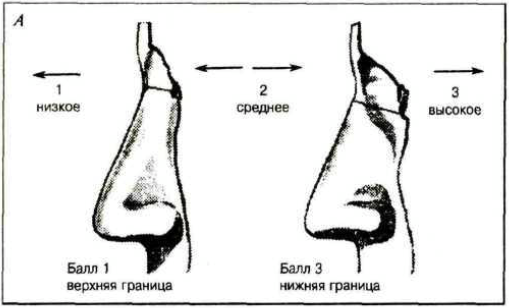 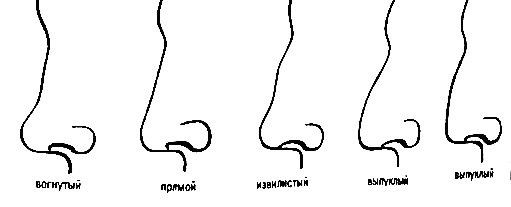 С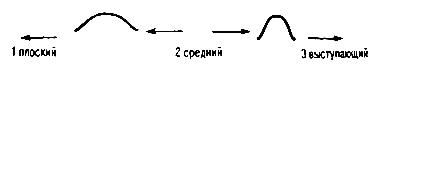 в) Область рта -______________________________________________________________профиль верхней губы (при взгляде сбоку) Выделяют три варианта строения: прохейлию (выступание губы вперед), ортохейлию (вертикальный контур губы) и опистохейлию (отступание нижней части губы).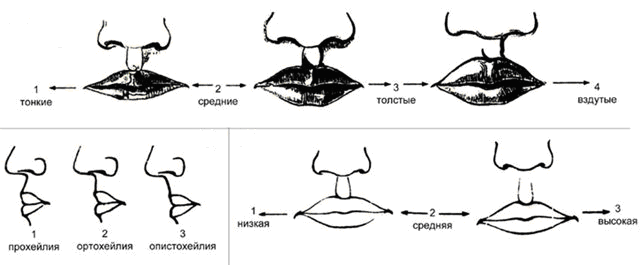 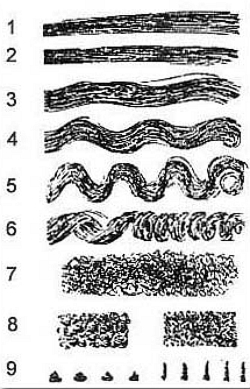 Рис. 2. Типы волоса – прямые волосы:1 – тугие;2 – гладкие;3 – плосковолнистые;б – волнистые:4 – широковолнистые;5 – узковолнистые;6 – локоновые;в – курчавые:7 – завивающиеся;8 – слабокурчавые;9 – сильнокурчавые.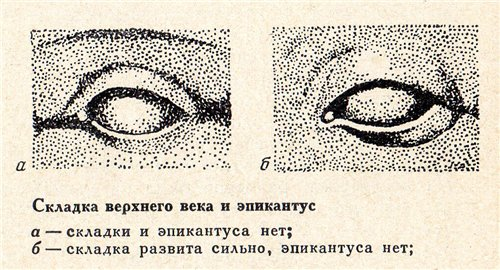 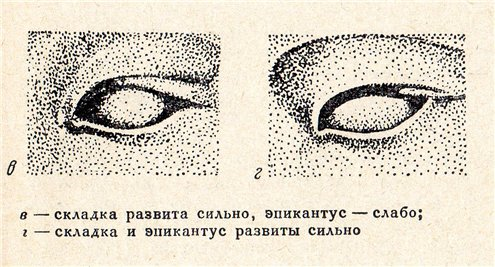 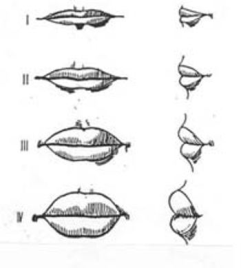 Рис. 6. Толщина губ: I- тонкие, II- средние, III- толстые, IV- выпуклыеВарианты формы губ и профиля верхней губы 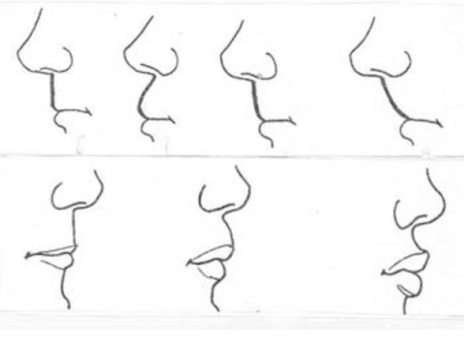 Рис. 7. Контуры верхней губы в профиль